Hettich geht in die Service-Offensive Neue, zielgruppenzentrierte Servicebereiche auf der Hettich Webseite Für Hettich bietet die Digitalisierung neue Möglichkeiten, die Zusammenarbeit mit den Kundengruppen und ihren unterschiedlichen Ansprüchen zu intensivieren. Mit dem Launch der nutzerfreundlichen Serviceseiten und dem Ausbau der eServices stellt Hettich die Partnerschaft mit seinen Kunden noch stärker und sehr zeitgemäß in den Mittelpunkt.Zeit ist knapp und niemand möchte sie online bei der Informations- und Produktsuche, dem Bestellvorgang oder der Planung vergeuden. Hettich hat die Holz-Handwerk 2022 in Nürnberg unter dem Motto “Immer für Sie da” zum Anlass genommen, den Tischlern und Innenausbauern die erweiterten eServices und die zielgerichtet konzipierten, neuen Serviceseiten auf Hettich.com erstmals vorzustellen. Für das Handwerk wurde ein eigener Bereich geschaffen, der alle analogen und digitalen Services von Hettich übersichtlich auf einer Seite darstellt. Schneller ans ZielPer Schnelleinstieg auf der Übersichtsseite finden Nutzer die für sie relevanten Inhalte und Services. Ob Handwerk, Handel, Architekten, Industrie, Monteure oder Endanwender – alle kommen jetzt schneller ans Ziel und sehen ihren persönlichen Ansprechpartner mit Bild nebst Kontaktmöglichkeiten. Die Nutzerführung ist dabei einfach und intuitiv. Im Bereich Tischler & Innenausbauer kann sofort weiter in die gewünschte Rubrik gesprungen werden: Inspiration, Produktinfos, CAD & Planung oder Montagehilfen. Alle Services greifen clever ineinander, um lückenlose und effiziente Arbeitsschritte zu ermöglichen. Unter dem Punkt “Heute handeln – an morgen denken”, erfahren die Nutzer außerdem Genaueres zum Nachhaltigkeitsprogramm von Hettich. Auch hier werden viele Themen, die Kunden bei ihren eigenen Nachhaltigkeitszielen unterstützen, konsequent angefasst. Am besten gleich mal den Schnelleinstieg wagen und das verbesserte Nutzererlebnis testen: https://web.hettich.com/de-de/services/service-fuer-tischler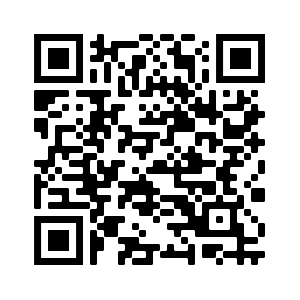 AbbildungenBildunterschriften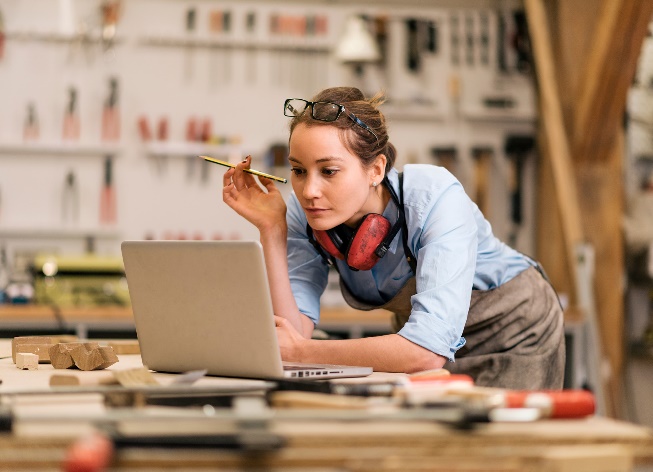 272022_a
Hettich unterstützt durchgängig mit gezielten Services in jeder Projektphase. Die neue Serviceseite stellt alle Infos und Angebote kompakt und zielgruppenorientiert zur Verfügung.  Foto: HettichÜber HettichDas Unternehmen Hettich wurde 1888 gegründet und ist heute einer der weltweit größten und erfolgreichsten Hersteller von Möbelbeschlägen. Mehr als 7 400 Mitarbeiterinnen und Mitarbeiter in fast 80 Ländern arbeiten gemeinsam für das Ziel, intelligente Technik für Möbel zu entwickeln. Damit begeistert Hettich Menschen in aller Welt und ist ein wertvoller Partner für Möbelindustrie, Handel und Handwerk. Die Marke Hettich steht für konsequente Werte: Für Qualität und Innovation. Für Zuverlässigkeit und Kundennähe. Trotz seiner Größe und internationalen Bedeutung ist Hettich ein Familienunternehmen geblieben. Unabhängig von Investoren wird die Unternehmenszukunft frei, menschlich und nachhaltig gestaltet.